«Основи акторської майстерності та режисури в дозвіллі». ІІІ – й курс.Студентам курсу зробити описання першої і другої сцен п’єси«AN ACCIDENT?», за вказаними пунктами.Що глядач бачить на сцені.(сценографія, реквізит).Поява персонажів. (звідки вийшов куди пішов, що зробив)описання та схема.(приклад 1.)Визначити супровід музично-шумових ефектів у конкретних моментах епізоду.Яке світло (світлові ефекти) супроводжують визначений епізод. (описати).Приклад 1.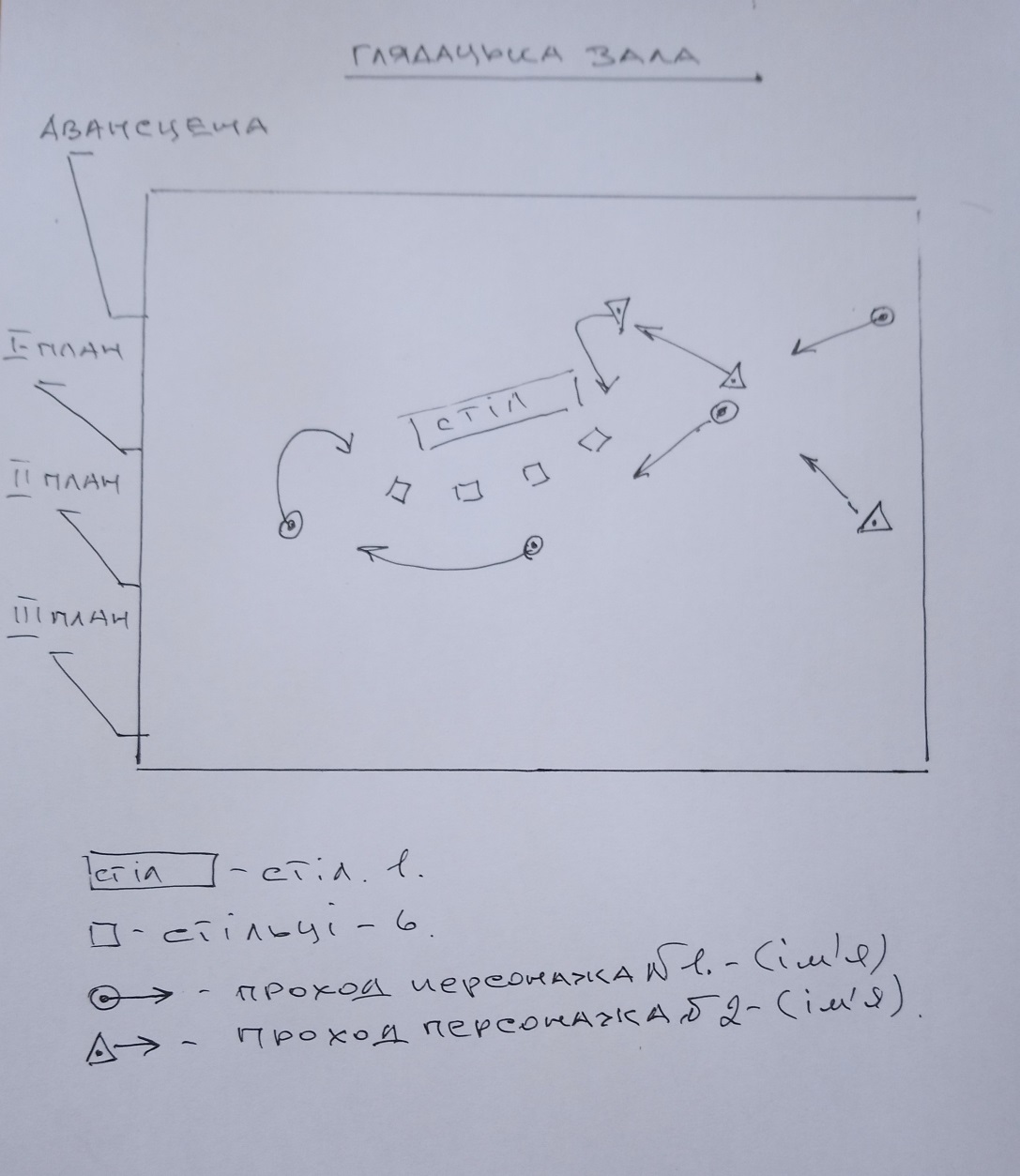 